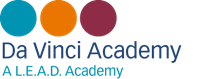 Please send completed referral to the following: sophie.mckenzie@davinciacademy.co.uk and sylvia.britton@davinciacademy.co.uk Student NameYear GroupReferring StaffDate of ReferralWhich area of need are you referring for? – Please mark with a crossWhich area of need are you referring for? – Please mark with a crossWhich area of need are you referring for? – Please mark with a crossWhich area of need are you referring for? – Please mark with a crossCognition and Learning(Literacy and/or Numeracy)Communication and InteractionSocial, Emotional & Mental Health DifficultiesPhysical/SensoryReason for Referral – Please provide as much information as possibleAction taken by referring member of staff Next Steps – Completed by SEND TEAMActionNotesRound RobinFile TrawlDiscussion with StudentContact HomeParental MeetingAchievement Leader DiscussionAchievement Team InterventionSensory AuditGL Assessment AnalysisEmotional Literacy ScreeningInformation SharingSingle Point of Access (SPOA)Wiat-ii-tDiscussion with STEPSDiscussion with Educational PsychologistEarly Help AssessmentClassroom ObservationOne Page Profile